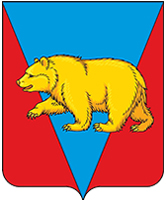 АДМИНИСТРАЦИЯ НИКОЛЬСКОГО СЕЛЬСОВЕТААБАНСКОГО РАЙОНА КРАСНОЯРСКОГО КРАЯРАСПОРЯЖЕНИЕ17.01.2022                                               с. Никольск                                                 № 2Р-1Об утверждении программы  энергосбережения и повышения энергетической эффективности администрации  Никольского сельсовета  Абанского района Красноярского края на 2022-2025 годыВ соответствии с Федеральным законом от 23.11.2009 № 261-ФЗ «Об энергосбережении и о повышении энергетической эффективности, и о внесении изменений в отдельные законодательные акты РФ», РАСПОРЯЖАЮСЬ:1. Утвердить Программу энергосбережения и повышения энергетической эффективности администрации Никольского сельсовета Абанского района Красноярского края на 2022-2025 годы согласно приложению.2. Распоряжение разместить на официальном сайте муниципального образования.3. Контроль за исполнением настоящего распоряжения оставляю за собой.Глава Никольского сельсовета                                                                С.Ф.ОхотниковаУТВЕРЖДАЮ:Глава Никольского сельсовета_______________С.Ф. ОхотниковаРаспоряжение № 2Р-1 от 17.01.2022 г.ПРОГРАММАЭНЕРГОСБЕРЕЖЕНИЯИ ПОВЫШЕНИЯ ЭНЕРГЕТИЧЕСКОЙ ЭФФЕКТИВНОСТИАдминистрации Никольского сельсовета Абанского района Красноярского краяна 2022 – 2025 годыПАСПОРТПрограммы энергосбережения и повышения энергетической эффективностиВведениеЭнергосбережение является актуальным и необходимым условием нормального функционирования Администрации Никольского сельсовета, так как повышение эффективности использования ТЭР при непрерывном росте цен на энергоресурсы и соответственно росте стоимости электрической и тепловой энергии позволяет добиться существенной экономии как ТЭР, так и финансовых  ресурсов.Анализ функционирования учреждения показывает, что основные потери ТЭР наблюдаются при неэффективном использовании, распределении и потреблении (тепловой и электрической энергии, холодной воды и ГСМ)Программа энергосбережения должна обеспечить снижение потребления ТЭР , воды и ГСМ за счет внедрения в Администрации Никольского сельсовета предлагаемых данной программой решений и мероприятий и соответственно перехода на экономичное и рациональное расходование ТЭР в зданиях администрации при полном удовлетворении потребителей процесса  в количестве и качестве ТЭР. Превратить энергоснабжение в возможность экономии бюджетных средств Администрации Никольского сельсовета, которые будут использоваться на укрепление материальной базы администрации.Общие сведения об организацииЦель ПрограммыОсновной целью программы является повышение эффективного и рационального использования топливно-энергетических ресурсов (ТЭР), холодной воды, ГСМ, соответственно снижение расхода бюджетных средств на ТЭР.Задачами Программы являются1.Реализация организационных, технических и технологических, экономических, правовых и иных мероприятий, направленных на уменьшение объема используемых энергетических ресурсов при сохранении соответствующего полезного эффекта от их использования.  2.Создание системы учета и контроля эффективности использования топлива и энергии и управления энергосбережением. 3.Организация проведения энергосберегающих мероприятий.3. Основные принципы ПрограммыПрограмма базируется на следующих основных принципах:1.эффективное и рациональное использование энергетических ресурсов;2.системность и комплексность проведения мероприятий по энергосбережению и повышению энергетической эффективности;3.планирование энергосбережения и повышение энергетической эффективности.4. Управление энергосбережением в учрежденииТехнические проекты и мероприятия, представленные для участия в Программе, включают паспорт-заявку и краткую пояснительную записку установленной формы, содержащие:- цели и задачи проекта, важнейшие целевые показатели;- описание проекта;- сроки и этапы реализации;- перечень основных мероприятий в реализации проекта;- перечень исполнителей проекта;- объемы экономии и бюджетную эффективность;- объемы и источники финансирования проекта;- ожидаемые конечные результаты. Первоочередными мероприятиями управления энергосбережением является - организация контроля за использованием энергетических ресурсов.Администрация Никольского сельсовета определяет стратегию энергосбережения. Глава Никольского сельсовета обеспечивает контроль за реализацией организационных и технических проектов. Сотрудники администрации  являются ответственными исполнителями по выполнению технических мероприятий по внедрению энерго-и ресурсосберегающих технологий.Первоочередными мероприятиями управления энергосбережением являются:- организация контроля за использованием энергетических ресурсов;- организация энергетического обследования учреждения;- совершенствование системы учета потребления ТЭР. 5. Финансовые механизмы реализации ПрограммыПри реализации Программы для достижения поставленных целей планируется довести ежегодную экономию средств до 1% относительно 2021 года. Финансирование проектов и мероприятий по повышению эффективности использования топлива и энергии осуществляется за счет средств муниципального бюджета. Общий объем финансирования Программы составляет    401000 руб., в том числе местный бюджет 401000руб.6. Организационные проекты Программы	Программа реализуется методами проектного управления. По каждому мероприятию (проекту) определяются цели и задачи, необходимые для их выполнения ресурсы, организация-координатор, схема управления проектом. Общую координацию Программы осуществляет глава сельсовета. Программные мероприятия предусматривают:1. Создание системы управления эффективностью использования топлива и энергии в Администрации Никольского сельсовета;2. Организационные проекты энергосбережения в Администрации Никольского сельсовета.7. Кадровое сопровождение реализации проекта.       Важным звеном в реализации Программы является кадровое сопровождение. Назначаются лица, ответственные за реализацию программы.  Планирует, организует и курирует работу по энергосбережению глава Никольского сельсовета8.Структура энергопотребления организации представлена ниже9.Общие сведения о зданиях принадлежащих Администрации Никольского сельсовета9.1. Общественное здание Администрация Никольского сельсовета, по адресу: с. Никольск, ул. Молодежная 289.2. ВНБ, по адресу: д. Алексеевка, ул. Советская 31А9.3. ВНБ, по адресу: с. Никольск, ул. Мира 15А9.4. ВНБ, по адресу: д. Матвеевка, ул. Советская 409.5. Здание котельной, по адресу: с. Никольск, ул. Советская 37А9.6. Здание котельной, по адресу: с. Никольск, ул. Молодежная 28А9.7. Здание котельной, по адресу: д. Алексеевка, ул. Трактовая 28А10. Перечень мероприятий и объем финансирования программы энергосбережения и повышения энергетической эффективности .                     11. Сроки и этапы реализации ПрограммыПрограмма рассчитана на период 2022 - 2025 гг. В результате реализации программы предполагается достигнуть суммарной экономии ТЭР в целом по Администрации Никольского сельсовета к концу 2025 года в размере не менее 3%. НаименованиеорганизацииАдминистрация Никольского сельсоветаОснование дляразработки1.Федеральный закон РФ № 261-ФЗ от 23.11.2009 г. «Об энергосбережении и о повышении энергетической эффективности, и о внесении изменений в отдельные законодательные акты РФ», 2.Постановление Правительства РФ от 31.12.2009г. № 1221 «Об утверждении правил установления требований энергетической эффективности товаров, услуг, работ, размещения заказов для муниципальных нужд»,3.Приказ министерства экономического развития РФ от 17.02.2010г. № 61 «Об утверждении примерного перечня мероприятий в области энергосбережения и повышения энергетической эффективности»4.Распоряжение Правительства РФ от 01.12.2009г. № 1830-р, регламентирующее деятельность муниципальных учреждений в области энергосбережения и энергоэффективности.  РазработчикипрограммыГлава Никольского сельсовета Охотникова С.Ф.Цели программыЭффективное и рациональное использование энергетических ресурсов (ЭР), направленное на снижение расхода бюджетных средств на ЭР. Разработка мероприятий, обеспечивающих устойчивое снижение потребления ЭР. Определение сроков внедрения, источников финансирования и ответственных за исполнение, разработанных предложений и мероприятийЗадачи программыРеализовать организационные, технические и технологические, экономические, правовые и иные мероприятия, направленные на уменьшение объема используемых энергетических ресурсов при сохранении соответствующего полезного эффекта от их использования.  Создать систему учета и контроля эффективности использования топлива и энергии и управления энергосбережением. Организовать проведение энергосберегающих мероприятий.Целевые показатели программыЦелевыми показателями энергосбережения и повышения энергетической эффективности в соответствии с Федеральным законом Российской Федерации от 23 ноября 2009 г. № 261-ФЗ и Приказа Минэкономразвития РФ от 24 октября 2011 года №591 являются показатели, характеризующие снижение объема потребления ресурсов в сопоставимых условиях и в натуральном выражении: 1. снижение потребления электрической энергии в натуральном выражении (тыс. кВт·ч); 2. снижение потребления тепловой энергии в натуральном выражении (Гкал); 3. снижение потребления воды в натуральном выражении (м3); 4. снижение потреблении ГСМ натуральном выражении (л).Сроки реализации2022-2025 годыИсполнителиОтветственные работники администрации Никольского сельсоветаИсточникифинансированияМуниципальный бюджетПланируемые резу-льтаты реализации программыСнижение потребления ТЭР, холодной воды и ГСМ за счет внедрения в учреждении предлагаемых данной программой решений и мероприятий.Вид собственностиМуниципальная Полное наименование организацииАдминистрация Никольского сельсовета Абанского района Красноярского края	Юридический адрес организации663749, Красноярский край, Абанский район, с. Никольск, ул. Молодежная д. 28Почтовый адрес организации663749, Красноярский край, Абанский район, с. Никольск, ул. Молодежная д. 28Телефон8(39163)79-2-69Факс 8(39163) 79-2-69E-mailnikolsk24@mail.ruОтветственный за планирование и организацию работы по энергосбережениюОтветственный за эффективное использование водыОтветственный за эффективное использование электроэнергииОтветственный за эффективное использование ГСМГлава Никольского сельсовета Заведующий хозяйством Заведующий хозяйством, электромонтер по ремонту и обслуживанию электрооборудованияЗаведующий хозяйством№ п/пНаименование энергетическогоресурсаЕдиница измерения  2019год         2020 год2021 г.План 2022г.№ п/пНаименование энергетическогоресурсаЕдиница измерения2021 г.План 2022г.1.Электрическая энергияквт∙ч700629417269597722702.ТепловаяэнергияГкал16271083150516943.Холодная водакуб. м00004.Жидкое топливо, в томчисле:3039224027823711дизельноетопливолитр0000бензинлитр3039224027823711Вид собственностиМуниципальная. Общая площадь (м2 )308 м2	Количество этажей2Год ввода в эксплуатацию1991Приборы учета энергоресурсовЭлектроэнергияПрибор учета Энергомера ЦЭ6803В М7 Р32.Вид собственностиМуниципальная. Общая площадь (м2)23 м2	Количество этажей1Год ввода в эксплуатацию1979Приборы учета энергоресурсовЭлектроэнергияПрибор учета Энергомера ЦЭ6803ВМВид собственностиМуниципальная. Общая площадь (м2 )1 м2	Количество этажей1Год ввода в эксплуатацию1979Приборы учета энергоресурсовЭлектроэнергияПрибор учета Энергомера ЦЭ6803ВМВид собственностиМуниципальная. Общая площадь (м2 )16,8 м2	Количество этажей1Год ввода в эксплуатацию1979Приборы учета энергоресурсовЭлектроэнергияПрибор учета Энергомера ЦЭ6803ВМВид собственностиМуниципальная. Общая площадь (м2 )96 м2	Количество этажей1Год ввода в эксплуатацию1968Приборы учета энергоресурсовВид собственностиМуниципальная. Общая площадь (м2 )36 м2	Количество этажей1Год ввода в эксплуатацию2005Приборы учета энергоресурсовВид собственностиМуниципальная. Общая площадь (м2 )48 м2	Количество этажей1Год ввода в эксплуатацию1969Приборы учета энергоресурсовЭлектроэнергияПрибор учета Энергомера ЦЭ6803ВМ.№ п/пНаименование мероприятияИсточник финансирования Объем финансирования, тыс. руб.Объем финансирования, тыс. руб.Объем финансирования, тыс. руб.Объем финансирования, тыс. руб.Объем финансирования, тыс. руб.Объем финансирования, тыс. руб.ИсполнителиСрок выполнения№ п/пНаименование мероприятияИсточник финансирования всегов том числе по годамв том числе по годамв том числе по годамв том числе по годамв том числе по годамИсполнителиСрок выполнения№ п/пНаименование мероприятияИсточник финансирования всего20222023202420252026ИсполнителиСрок выполнения12345678911121Проведение ежеквартального анализа потребления ТЭР------- Заведующий хозяйствомВ течении года2Инструктаж персонала по методам энергосбережения и повышения энергетической эффективности-------Заведующий хозяйствомВ течении года3Установка средств наглядной агитации по энергосбережениюМестный бюджет1,0-0,5--0,5Заведующий хозяйствомВ течении года4Весенне-осеннее обследование здания и помещений на предмет износа в целях своевременного проведения ремонта помещений для снижения потерь тепловой энергии в зимний период-------Глава сельсоветаВ течении года, перед началом и по завершении ОЗП5Контроль за техническим состоянием водопроводной и канализационной системМестный бюджет1002020202020Заведующий хозяйствомежеквартально6Контроль за соблю-дением светового и теплового режима. Оптимизация режима работы источников освещения-------Заведующий хозяйствомВ течении года7Рациональное использование холодной воды-------Заведующий хозяйствомВ течении года8Поверка и (или) замена счетчиков по учету водыМестный  бюджет------Заведующий хозяйствомСогласно сроков поверки9Поверка и (или) замена счетчиков электроэнергииМестный бюджет50,010,010,010,010,010,0Заведующий хозяйством Согласно сроков поверки 10Замена светильников внутреннего электрического освещения на более энергоэффективные светодиодные светильники Местный бюджет250,050,050,050,050,050,0Руководитель2-3 квартал годаИтого:Итого:Х401,080,080,580,080,080,5ХХ